                                         Pracovný list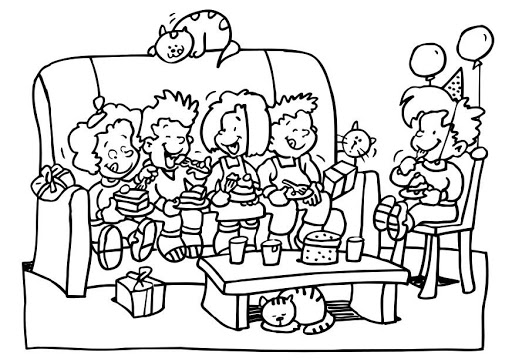 oslava		       maslo                        solí                    salámaoslavu                    s maslom                   osolí              so  salámouPrečítaj text.Sisa      a     Sima      sú      u      Sama.Samo     má    oslavu .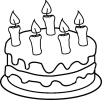 Má               .Prepíš slová._______________________________________________________________________        oslava                                   maslo                                saláma